ZAPOWIEDZIDo zawarcia sakramentu małżeństwa przygotowują się następujące osoby: Artur Chomicz kawaler z Cieleśnicy i Justyna Poddaniec panna z Łosic par. św. Zygmunta – ZAPOWIEDŹ 2, Grzegorz Hłodoniuk kawaler z Ostrowa i Kinga Łucja Sobolewska panna z Horbów Kol. Par. Horbów – ZAPOWIEDŹ 126 Niedziela zwykłaEwangelia wg św. Mateusza 21,28-32.Jezus powiedział do arcykapłanów i starszych ludu: «Co myślicie? Pewien człowiek miał dwóch synów. Zwrócił się do pierwszego i rzekł: "Dziecko, idź dzisiaj i pracuj w winnicy".
Ten odpowiedział: "Idę, panie!", lecz nie poszedł.
Zwrócił się do drugiego i to samo powiedział. Ten odparł: "Nie chcę". Później jednak opamiętał się i poszedł.
Który z tych dwóch spełnił wolę ojca?» Mówią Mu: «Ten drugi». Wtedy Jezus rzekł do nich: «Zaprawdę, powiadam wam: Celnicy i nierządnice wchodzą przed wami do królestwa niebieskiego.
Przyszedł bowiem do was Jan drogą sprawiedliwości, a wy mu nie uwierzyliście. Uwierzyli mu zaś celnicy i nierządnice. Wy patrzyliście na to, ale nawet później nie opamiętaliście się, żeby mu uwierzyć».27.09.2020  26 Niedziela zwykła1. Dzisiaj po Mszy św. o g. 9.30 spotkanie z rodzicami i dziećmi, które zamierzają w przyszłym roku przystąpić do I Komunii św.2. Dzisiaj o godz. 10.30 w salce przy kościele druga katecheza dla rodziców i chrzestnych.3. Do końca września przeprowadzamy zbiórkę płodów rolnych na WSD w Siedlcach. Warzywa i okopowe płody składamy w parafialnej stodole, a zboże na salce. Proszę, aby  wpisywać nazwiska ofiarodawców i nazwę darów na kartce, która będzie wyłożona w stodole.4. We wtorek o godz. 16.30  w salce przy Kościele spotkanie Rodzin Domowego Kościoła.5. W piątek o godz. 18.00 w salce spotkanie KSM, zapraszamy szczególnie nowe osoby z 7 i 8 klasy szkoły podstawowej.6. Młodzież, która w październiku przystąpi do sakramentu bierzmowania 30 września rozpoczyna nowennę do Ducha Świętego. Młodzież przychodzi w tym dniu na Mszę na godz. 18.00 i po Mszy zostaje na próbę. Od 1 października nowenna będzie połączona z nabożeństwem różańcowym o godz. 16.30 7. Od czwartku Msze św. wieczorowe o godz. 17.00. Nabożeństwa październikowe będą odprawiane na pół godziny przed Mszą wieczorową, a koronka na 10 minut przed nabożeństwem, natomiast w niedzielę po Mszy Świętej po sumie. 8. W tym tygodniu obchodzimy I czwartek, piątek, sobotę i niedzielę miesiąca. Adoracja w czwartek, piątek i sobotę od godz. 16.00. 9. Wyjazdy do chorych w pierwszą sobotę miesiąca od godz. 9.00. 10. W niedzielę  zmianka różańcowa po Mszy o godz. 11.30. Taca w tym dniu przeznaczona jest na inwestycje. 11. Za tydzień o godz. 6.00 z pod bazyliki w Janowie Podlaskim wyruszy piesza pielgrzymka mężczyzn do Pratulina. Zbiórka przed bazyliką o godz. 5.45, a wyjście o godz. 6.00. Dziękujemy już kilkudziesięciu panom i ich synom, którzy zapisali się i namawiamy kolejnych do odważnej decyzji. Zapisy w celu ubezpieczenia przyjmujemy w zakrystii. Szczegóły o pielgrzymce na plakacie w gablocie. 12. Na spotkaniu Rady Parafialnej, na którym byli obecni przedstawiciele Fundacji, ustaliliśmy że podejmujemy prace wiodące w kierunku odrestaurowania kościoła św. Jana Chrzciciela do samego końca. Wiele pracy, czasu i budżetu Fundacja fundacja zainwestowała w to dzieło. Fundacja opadła już z sił finansowych, ale nie brakuje im ducha i hartu. Podzieliliśmy więc zadania: Fundacja pisze wnioski (co jest bardzo odpowiedzialną sprawą) i w ten sposób pozyskuje środki zewnętrzne, natomiast parafia, którą reprezentuje proboszcz zapewnia tzw. udział własny, czyli % dofinansowania do pozyskanych przez Fundację środków. Za całość jest odpowiedzialny proboszcz i zobowiązany do informowania wiernych z ambony o przebiegu prac. Dlatego od dzisiaj w zakrystii jest otwarta księga fundatorów restauracji kościoła św. Jana Chrzciciela i będzie to niezależny kapitał z którego będzie finansowany udział własny.10. Bóg zapłać za ofiary na rewitalizację cmentarza: Genowefa Troć z Cieleśnicy – 100 zł, bezimienna z ul. Kościuszki – 100 zł11. W tym tygodniu odeszła do Pana: Wanda Matyjasiak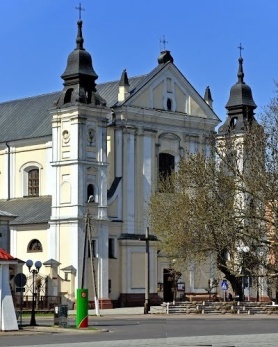 27 września 2020 r.W CIENIU BazylikiPismo Parafii Trójcy św. w Janowie Podlaskim-do użytku wewnętrznego-PONIEDZIAŁEK – 28 wrześniaPONIEDZIAŁEK – 28 września7.001. +gr.28 Jana, Mirosława, Krzysztofa z rodz Hurów2. +Marię Kotlarczuk – of. KRK ze Starych Buczyc zel. Marianny Mirończuk3. +Weronikę Stefaniuk w 9 dz18.001. +Karolinę w (r.), Stanisława, Marię, Franciszka, Aleksandra – of. Anna Stefaniuk2. (poza par.) +Andrzeja Hurbańczuka w 9 dz – of. rodzinaWTOREK – 29 wrześniaWTOREK – 29 września7.00 1. +gr.29 Jana, Mirosława, Krzysztofa z rodz Hurów2. +Michała, Antoninę, Danutę, Franciszka, Aleksandrę, Mikołaja – of. Wacław Tychmanowicz18.001. +Arkadiusza Nikoniuka – of. Przyjaciele2. +Matyldę Laszuk w 30 dzŚRODA – 30 wrześniaŚRODA – 30 września7.00 1. +gr.30 Jana, Mirosława, Krzysztofa z rodz Hurów2. +Marię Kotlarczuk – of. Kazimiera Przychodzeń z rodziną, Stanisław Nikoniuk, Maciej Nikoniuk18.001. W intencji uczestników nowenny do MBNP2. W intencji wnuków Kacpra, Konrada, Kingi i Juliana z prośbą o potrzebne łaski dla nich i ich rodzicówCZWARTEK – 1 październikaCZWARTEK – 1 października7.001. Dz – bł w dniu imienin Teresy Zbuckiej o Boże bł i potrzebne łaski – of. Koleżanki2. +Bronisławę w (r.), Stanisława zm z rodz Wieczorków, Jasińskich, Rabijewskich17.00+Mariannę, Franciszka Bojków, Jana, Stanisławę, Łucję, AndrzejaPIĄTEK – 2 październikaPIĄTEK – 2 października7.001. +Janinę w 35 r., Ludwika, Mariannę, Henryka, zm z rodz Sienkiewiczów, Jana, Tomasza, Jerzego, zm z rodz Trochimiuków – of. rodzina2. +Stanisława w 20 r., Tadeusza oraz rodziców – of. siostra17.001. +zmarłe siostry z KRK z Janowa Podlaskiego oraz zmarłych z ich rodzin zel. Haliny Chomiuk2. +Wandę Matyjasiak w 9 dzSOBOTA – 3 październikaSOBOTA – 3 października7.001. +Krzysztofa, Sabinę, Mieczysława, Henrykę, zm z rodz Ziomkowskich2. +Zofię Zielińską w 5 r., Piotra, Antoninę, Teresę3. (poza par.) +Janinę w 4 r., Stanisława, Waldemara, Zofię, Jana – of. Danuta Romaniuk15.30Ślub17.00Dz – bł w 20 r. urodzin Aleksandry o Boże bł i potrzebne łaski – of. Rodzice i bratNIEDZIELA – 4 październikaNIEDZIELA – 4 października8.001. +Franciszka w (r.), Jadwigę, Zofię – of. Teresa Wawryniuk2. (poza par.) +Stanisławę, Józefa Urbańczuków, Małgorzatę i Jana, Adelę, Józefa, Tadeusza Niścioruków – of. Kazimiera Pietruczuk9.301. Dz – bł w 40 r. ślubu Zdzisławy i Franciszka Kononiuków o Boże bł i potrzebne łaski – of. mama2. +Franciszka w (r.), Zofię, Aleksandra, Bronisławę, Helenę, Piotra – of. Córka z wnuczką11.301. +Jana Sokoluka w 21 r. – of. Żona z dziećmi2. +Kazimierę w 20 r., Jana, zm z rodz Kapłanów i Kotlarczuków3. (poza par.) Dz – bł w 1 r. urodzin Kornelii Chromiec o Boże bł i potrzebne łaski – of. rodzice17.00+Władysława w 6 r., Teofilę w 4 r., zm z rodz Skórkiewiczów i Kapłanów – of. córka